1	加强区域代表性（续）（C17/98(Rev.1)号文件）1.1	白俄罗斯理事介绍了C17/98(Rev.1)号文件。该文件包含该国以及亚美尼亚、阿塞拜疆、哈萨克斯坦、吉尔吉斯斯坦、俄罗斯联邦、塔吉克斯坦、土库曼斯坦和乌兹别克斯坦提交的文稿，请求理事批准将设在莫斯科的国际电联独联体国家地区办事处的地位提升至区域代表处的提案。文稿作者进一步要求为该区域代表处制定具体的职责范围，同时考虑到该区域的具体特点和各项区域性举措、工作重点和条件。该提案的批准意味着独联体国家不再是唯一一个没有区域代表处的区域。1.2	多位理事对提案表示支持。一位理事认为，为拟议的新区域代表处设立一个D1职位应通过取消日内瓦秘书处的一个D1职位来抵消成本。1.3	来自乌克兰的观察员说，尽管该国也属于独联体国家地区，但未参与所提交文稿的拟定。他请秘书处向理事会下届会议阐明地区办事处和区域代表处之间的地位差异、有关如何将各国分配至一个区域或另一个区域的规则以及各国希望从一个区域转到另一区域应遵循的程序。来自格鲁吉亚的观察员表示，其主管部门并未被征求对该举措或为此举措拟定的文件的意见，因此对此提案持保留态度。该提案并未得到区域内所有国家的支持，因此应首先研究提案所产生的财务、后勤及其它影响。摩尔多瓦观察员同意上述两位发言人的意见。1.4	秘书长指出，法律顾问之后将对乌克兰观察员提出的问题做出准确的回答。1.5	罗马尼亚理事表示，如果之前表示关切的观察员成员国（乌克兰、格鲁吉亚和摩尔多瓦）的发言不会产生法律影响，则将国际电联独联体国家地区办事处的地位提升至区域代表处的提案不会有反对意见。1.6	理事会同意原则上批准将国际电联设在莫斯科的独联体国家地区办事处的地位提升至区域代表处的提案并请秘书长与电信发展局主任协作，而且还要有无线电通信局和电信标准化局的主任参与，之后向理事会2018年会议提交有关国际电联独联体国家区域代表处的具体职责范围，确定其结构和预算，以便达成最终一致意见并最终完成向全面运行的独联体国家区域代表处的过渡。2	2018年全权代表大会的筹备工作（续）（C17/5号文件）2.1	阿拉伯联合酋长国理事表示，根据秘书处和多个代表团的意见，在与其主管部门磋商后，他撤回要求修改PP-18日期的请求。秘书长感谢阿拉伯联合酋长国给予的理解。2.2	C17/5号文件被记录在案。3	理事会2018、2019和2020年会议的拟议日期和会期（C17/2号文件）3.1	秘书处代表说，鉴于理事会上届会议已批准了理事会2018和2019年会议的拟议日期，只有2020年的会议日期尚未决定，即5月27日（星期三）至6月5日（星期五）。3.2	一位理事认为，2018年会议应持续9天而不是11天，因此应从4月17日（星期二）开始。所有发言的理事对此提案均表示支持。然而，两位理事提出了理事会工作组会议结束与理事会会议开始之间需用时间处理文件的问题。一位理事表示，2020年会议亦应持续九天，因此，应从5月26月开始。3.3	所提议的日期修改获得批准。4	世界无线电通信大会（WRC-19）（C17/27号文件）4.1	无线电通信局副主任在介绍C17/27号文件时回顾指出，理事会2016年会议通过其第1380号决议批准了2019年世界无线电通信大会（WRC-19）的日期，但会址尚未确定，等待与埃及政府的磋商结果。埃及曾申请在沙姆沙伊赫承办这届大会。与此同时，无线电通信局已向埃及主管部门发出国际电联有关举办2019年无线电通信全会（RA-19）和WRC-19的最低要求，埃及主管部门已做出遵守要求的承诺。因此，理事会应重新考虑第1380号决议的相关内容。4.2	埃及理事确认其主管部门接受国际电联提出的最低要求。多位理事支持通过将沙姆沙伊赫作为RA-19和WRC-19的会址并对第1380号决议做出相应修订。一位理事询问秘书处是否可以保证能够满足最低要求。4.3	无线电通信局主任指出，电信部的信函已经确认了埃及的承诺。这意味着，如果理事会同意修订第1380号决议，即可启动请国际电联多数成员同意的程序并在三个月之内完成。东道国协议将在理事会2018年会议之前或最迟在会中签订。如出现不可预测的情况，在理事会2018年会议和WRC-19之间将有足够的时间重新选择在国际会议中心（CICG）举办会议的方案。4.4	理事会同意修正第1380号决议，指定沙姆沙伊赫为RA-19和WRC-19的会址。5	国际电联未来大会、全会和会议的时间安排：2017-2020年
（C17/37(Rev.1)号文件）5.1	大会和出版部主任在介绍C17/37(Rev.1)号文件时表示，WSIS论坛已修改日期，以便不在斋月期间举办该活动。一位理事在要求将论坛日期推后一星期之后解释说，这将取决于CICG的可用情况。在本届理事会就理事会工作组会议的日期达成一致后将可完成这些会议的时间安排。5.2	在大会和出版部主任做出说明之后，C17/37(Rev.1)号文件被记录在案。6	国际电联互联网活动（续）（C17/DT/5号文件）6.1	主席回顾指出，在第三次全体会议上，理事们已注意到有关国际电联互联网活动的报告（C17/33号文件），而且国际电联秘书长需将上述报告连同成员国的意见汇编和理事会相关讨论正式摘要记录提交联合国秘书长。因此，请理事会批准将报告连同包含在C17/DT/5号文件中的相关文件一同转呈，而不是报告本身（根据第101、102、133和180号决议开展的国际电联互联网活动的文件包）。6.2	会议对此表示同意。7	理事会“互联网相关国际公共政策问题”工作组主席的报告（续）（C17/102、C17/103和C17/DL/7号文件）7.1	理事会国际互联网相关公共政策问题工作组主席介绍了C17/DL/7号文件。该文件包含有关公开磋商议题的非正式小组的讨论结果。C17/DL/7号文件获得批准。7.2	理事会国际互联网相关公共政策问题工作组主席在报告了第五次全体会议后举办的有关C17/103号文件的磋商结果后表示，由于该问题尚未达成一致，建议该理事会工作组继续按照目前的程序和做法开展在线和面对面的公开磋商。7.3	会议对此表示同意。7.4	沙特阿拉伯理事介绍了C17/102号文件。该文件包含该国采用的有关残疾人和有具体需求人士访问互联网的国际公共政策的文稿。文稿还包含了一份有关该议题的决议草案和附件。他强调指出，全权代表大会第175号决议（2014年，釜山，修订版）涉及国际电联内部的ICT无障碍获取情况，而拟议的决议草案则在全球层面宣传这一政策。7.5	经过长时间的辩论产生了两种意见。一方面，多位理事坚持认为，国际电联已有不同机构产生的多个涉及无障碍获取重要议题的文本（如第175号决议），因此这些发言者认为没有必要就此议题再通过一项新的决议。如果已通过案文中有所欠缺，可以修订并补充案文。如就此问题不能达成一致，可在理事会下届会议上再行讨论。另一方面，多位理事认为，所审议的决议草案范围比现有案文更加宽泛，而且未达成一致意见并不意味着应放弃此项事宜。他们认为，如全体会议不能达成协议，可委托理事会工作组和另一小组审议案文。一些理事反对理事会国际互联网相关公共政策问题工作组没有所需职责的看法。7.6	按照主席的建议，会议同意由理事会工作组主席与相关理事在会后以非正式的方式讨论该问题并将讨论结果报告之后的会议。8	关于可能完善全权代表大会进程的跟进报告（C17/70和C17/DL/8号文件）8.1	理事会副主席作为第6次全体会议成立的特设组主持人介绍了C17/DL/8号文件。该文件包含“可能完善全权代表大会进程特设组”得出的结论。在“可能完善全权代表大会进程特设组”会议期间还提出，希望理事会请秘书长为内部候选人制定道德标准导则。C17/DL/8号文件获得批准，而且理事会同意请秘书长为内部候选人制定道德标准导则。8.2	信息服务部主任介绍了C17/70号文件。文件总结了有关在全权代表大会选举中采用电子投票系统的研究结果。8.3	理事们一致认为，为节约成本、保密和安全，最好保留纸质投票程序。8.4	秘书长表示，秘书处因此将不再继续开展在PP-18上使用电子投票系统的测试。然而，秘书处将跟踪技术发展，并且向理事会报告任何重大技术进展情况以及联合国范围内的经验。8.5	C17/70号文件被记录在案。9	各理事会工作组正副主席职位候选人名单（C17/55(Rev.2)号文件）9.1	秘书长介绍了C17/55号文件修订2。他表示，理事会保护上网儿童工作组主席职位依然空缺。9.2	理事会批准了C17/55(Rev.2)号文件，从而确认了对各理事会工作组副主席和ITR专家组副主席的任命。秘书长			主席赵厚麟			E. SPINA_______________理事会2017年会议
2017年5月15-25日，日内瓦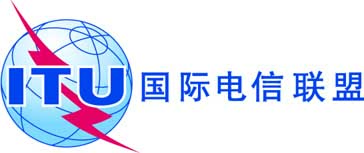 文件 C17/130(Rev.1)-C2017年8月8日原文：法文第八次全体会议会议记录2017年5月24日（星期三），14:35-17:30主席：E. SPINA博士（意大利）讨论议题文件1加强区域代表性（续）C17/98(Rev.1)22018年全权代表大会的筹备工作（续）C17/53理事会2018、2019和2020年会议的拟议日期和会期C17/24世界无线电通信大会（WRC-19）C17/275国际电联未来大会、全会和会议的时间表：2017-2020年C17/37(Rev.1)6国际电联互联网活动（续）C17/DT/57理事会“互联网相关国际公共政策问题”工作组主席的报告C17/102、C17/103、C17/DL/78关于可能完善全权代表大会进程的跟进报告C17/70、C17/DL/89理事会各工作组副主席职位候选人名单C17/55(Rev.2)